Электронная книга «Струны звонкие, играйте…»  Сохранена по адресу: https://yadi.sk/d/njwer0YE4qk4QСодержит материалы к урокам: аудиозаписи музыкальных произведений, репродукции картин, портреты авторов художественных  и  музыкальных имеет активные ссылки на словарные статьи слов, вышедших из активного словаря. 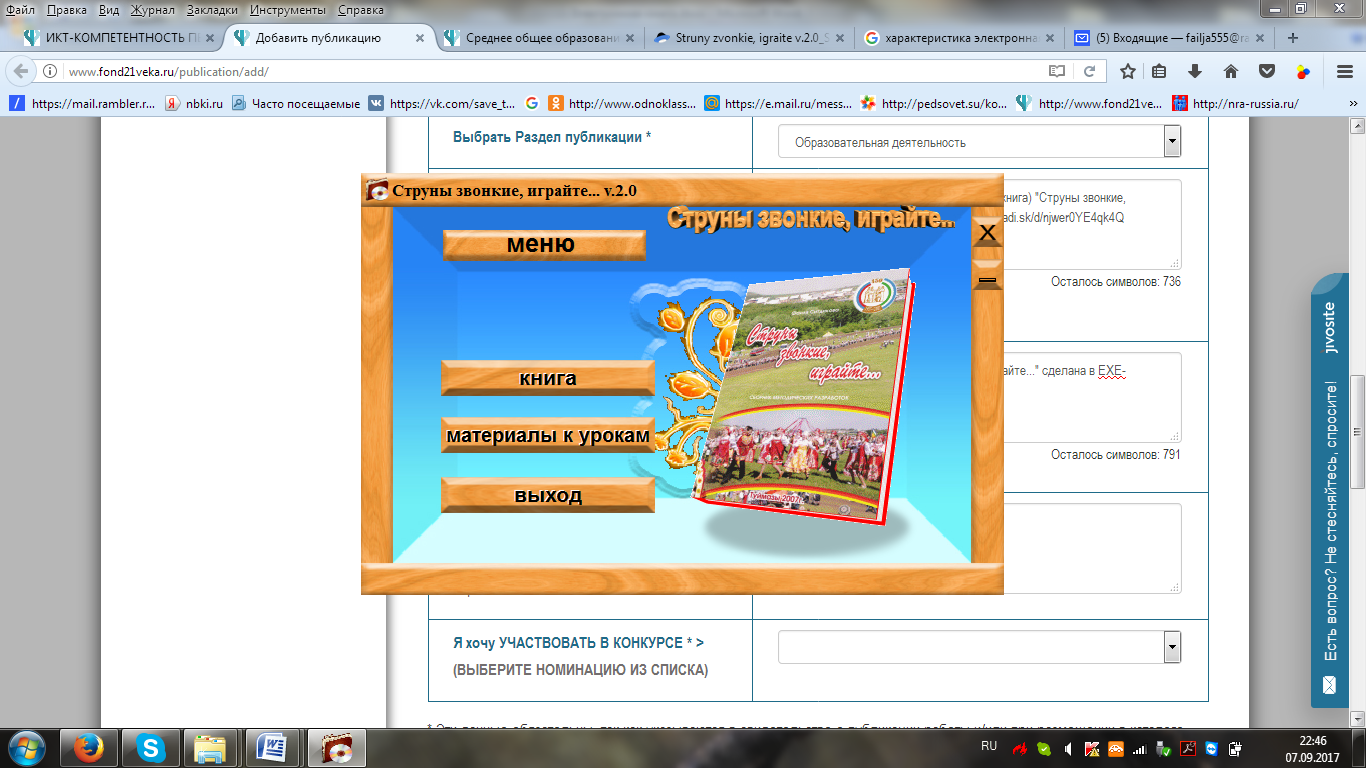 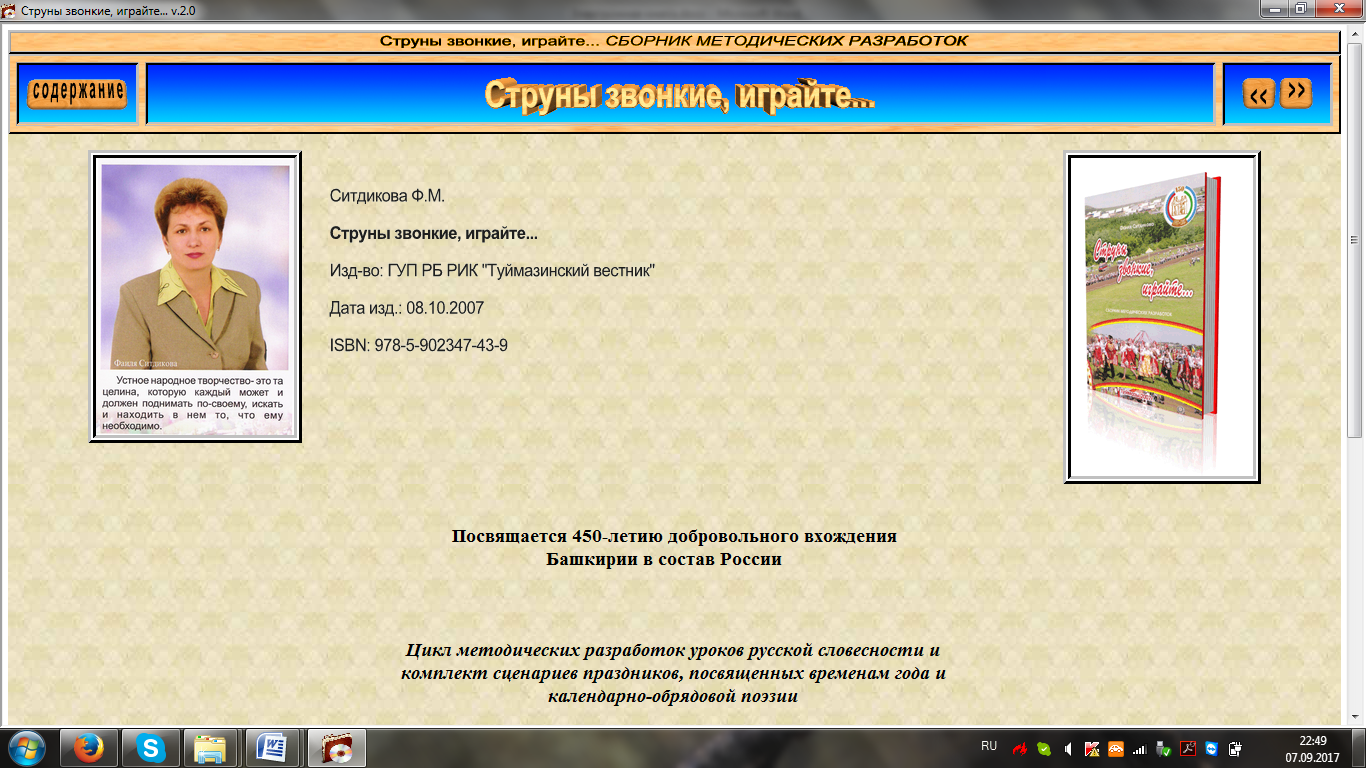 